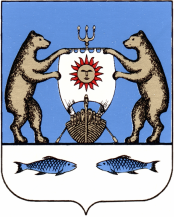 РОССИЙСКАЯ ФЕДЕРАЦИЯНовгородская область Новгородский районАдминистрация Борковского сельского поселенияП О С Т А Н О В Л Е Н И Еот  20.01.2021 № 13д. БоркиОб утверждениикомиссии по обеспечению пожарной безопасностиБорковского сельского поселения В соответствии с Федеральным законом от 21 декабря 1994 г. № 69-ФЗ "О пожарной безопасности", Федеральным законом от 6 октября 2003 г. № 131-ФЗ «Об общих принципах местного самоуправления в Российской Федерации», Уставом Борковского сельского поселения, в целях  реализации государственной политики в области пожарной безопасности на территории сельского поселения ПОСТАНОВЛЯЕТ:       1. Утвердить  состав комиссии по обеспечению пожарной безопасности Борковского сельского поселения Новгородского района Новгородской области:Председатель комиссии- Усова С.А.., Глава Администрации Борковского сельского поселенияЗаместитель председателя комиссии- Яковлева М.В.., Заместитель Главы Администрации Борковского сельского поселенияСекретарь комиссии -Игренина Н.К., служащий 2 категории Администрации Борковского сельского поселенияЧлены комиссии:1. Степанов К.В.- мастер участка д. Борки  ЖЭУ-4 ООО «Управляющая компания «Вече-2» (по согласованию) 2. Сергеева Е.В.- заведующая Борковской врачебной амбулаторией (по согласованию)    3. Макаров А.Н.- мастер Новгородского газового участка филиал ОАО «Газпром Газораспределение Великий Новгород» в г. Великий Новгород (по согласованию)  4. Давыдов М. П.- лесничий Медведского участкового лесничества (по согласованию)    5. Иванова Н.А. – директор ФГУ САС «Новгородская» (по согласованию)  6. Старшинов С.И. – начальник участка № 2 ООО «ТК Новгородская» Новгородский район теплоснабжения (по согласованию)7. Гришина Н.В.- Заместитель директора по учебно-воспитательной работе дошкольного образования МАОУ «Борковская средняя общеобразовательная школа» (по согласованию)8. Хорева Н.Н..- директор МАУ «Борковский районный Дом  народного творчества и досуга» (по согласованию)   9. Жукова М.Ю.- директор Новгородского НИИСХ – филиал СПб ФИЦ РАН   2. Опубликовать настоящее постановление в муниципальной газете «Борковский вестник» и разместить на официальном сайте Администрации Борковского сельского поселения в информационно-телекоммуникационной сети Интернет по адресу: www. borkiadm.ru.Глава  Администрации Борковского сельского поселения                                                   С.А. Усова